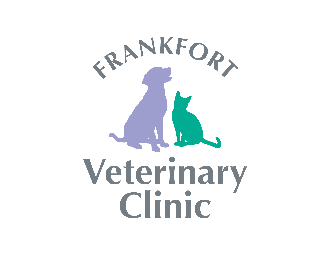                                          Scott L. Nieves, DVM                                             715 East Main Street                                           Frankfort, KY  40601                                           Phone 502-223-7277Post-Declaw Home Care InstructionsDeclawA surgical procedure under anesthesia in which each nail and associated bone (to prevent nail re-growth) is removed from the feet with a surgical laser.What you need to know while your pet is healing from surgery:Do not use normal cat litter for the next 10 days    We will supply you with Yesterday’s News cat litter to use while your pet heals.  This reduces the opportunity for infection to occur.Monitor paws    Monitor surgical sites on each toe for swelling and oozing of blood or pus.  Contact us if you notice any of these signs or if your cat refused to bear weight on paws.Incision Licking    If your cat is licking it paws in excess, it is important to obtain an e-collar from Frankfort Veterinary Clinic to prevent this from occurring.  Excessive licking of the incision causes irritation, swelling, and can lead to infection.Pain Medications    If Dr. Nieves prescribed pain medications, give as directed.  Do not give over the counter pain medications such as Ibuprofen and Tylenol.  These can be toxic!Recovery Time    Expect that it could take about 2-6 weeks before your cat walks completely normally.  The younger the cat, the quicker the recovery.Sutures    There are no sutures to remove.  The surgical sites were closed with a surgical adhesive.Food/Water    Offer normal amount at home, but be aware that appetite may not return to normal for a day or two after surgery.Keep feet dry for 10 days    Do not wash the feet or apply anything topical without asking us first.  Excessive moisture around the surgical site provides the perfect environment for an infection to occur.Call Frankfort Veterinary Clinic if you notice any of the following:Vomiting or diarrheaRefusal to eat, greater than 24-48 hours post surgerySevere painBleeding or pus from incision siteContinuous licking or biting at incision site